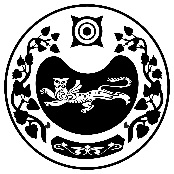           РОССИЯ ФЕДЕРАЦИЯЗЫ				РОССИЙСКАЯ ФЕДЕРАЦИЯ           ХАКАС РЕСПУЛИКАЗЫ                                                     РЕСПУБЛИКА ХАКАСИЯ                                           АFБАН ПИЛТÍРÍ  РАЙОНЫ			             УСТЬ-АБАКАНСКИЙ РАЙОН             ПỸỸР ПИЛТÍРÍ  ААЛ ЧŐБÍ                                                      АДМИНИСТРАЦИЯ               АДМИНИСТРАЦИЯЗЫ                                              УСТЬ-БЮРСКОГО СЕЛЬСОВЕТАПОСТАНОВЛЕНИЕ         от 14.10.2020г.                         с. Усть-Бюр                                   № 49-пОб утверждении муниципальной программы«Комплексное развитие сельской территории Усть-Бюрского сельсовета»    В целях создания условий для обеспечения доступным и комфортным жильем сельского населения на территории Усть-Бюрского сельсовета  ПОСТАНОВЛЯЮ:          1.Утвердить муниципальную программу «Комплексное развитие сельской территории Усть-Бюрского сельсовета» согласно приложению.                                                                                                                                      2.Финансирование данной программы осуществлять в пределах сметы расходов Усть-Бюрского сельсовета.        3. Контроль за выполнением настоящего Постановления оставляю за собой.Глава Усть-Бюрского сельсовета                                                               Е.А. ХаритоноваПриложениек ПостановлениюГлавы Усть-Бюрского сельсовета № 49-п от 14.10.2020 годаПРОГРАММА«Комплексное развитие сельской территории Усть-Бюрского сельсовета»ПАСПОРТМуниципальной программы«Комплексное развитие сельских территорий Усть-Бюрского сельсовета»2.Общая характеристика сферы реализации подпрограммыВ настоящее время жилищный вопрос является наиболее острым для сельских жителей. Фактически прекращено строительство жилых домов для специалистов и работников села. Сельчане, особенно молодые, не в состоянии самостоятельно приобрести или построить жилье.Для решения данной проблемы разработана Государственная программа Российской Федерации «Комплексное развитие сельских территорий», утвержденная постановлением Правительства Российской Федерации от 31.05.2019 N 696, в рамках которой предоставляется субсидия на оказание финансовой поддержки при исполнении расходных обязательств муниципальных образований по строительству жилья, предоставляемого гражданам по договору найма жилого помещения. Вышеуказанная программа способствует улучшению ситуации с обеспечением жильем граждан, проживающих и осуществляющих трудовую деятельность на сельской территории. 3. Приоритеты политики муниципального образования в сфере реализации подпрограммы, цели, задачи.Целью программы является создание условий для обеспечения доступным и комфортным жильем сельского населения. Для достижения указанной цели необходимо решить следующие задачи:- строительство жилья, предоставляемого по договору найма жилого помещения.Решение поставленных задач будет осуществляться в рамках реализации мероприятий, входящих в Программу «Комплексное развитие сельской территории Усть-Бюрского сельсовета»4. Сроки реализации подпрограммы.Сроки реализации программы 2021  год.В ходе исполнения программы будет проводиться корректировка параметров и ежегодных планов ее реализации в рамках бюджетного процесса, с учетом социально-экономического развития Усть-Абаканского района.5.Перечень основных мероприятий подпрограммыПеречень основных программных мероприятий программы «Комплексное развитие сельской территории Усть-Бюрского сельсовета» представлены в приложении к Программе. 6. Перечень целевых показателей эффективности Программы7. Обоснование ресурсного обеспечения.Общий объем финансирования Программы (рублей) –, из них средства:- федерального бюджета –- республиканского бюджета –- районного бюджета –-внебюджетные средства-   в том числе:2021 год -, из них средства - федерального бюджета – - республиканского бюджета – - районного бюджета –-внебюджетные средства-8. Ожидаемые социально-экономические результаты реализацииПрограммных мероприятий   	 Реализация мероприятий Программы позволит:-повысить общественную значимость развития территории Усть-Бюрского сельсовета и привлекательность сельской местности для комфортного проживания и труда;-обеспечение доступным жильем граждан предоставляемого по договорам найма жилого помещения, привлечение и закрепление в сельской местности молодых специалистов. 8. Механизм реализации.	Реализация программы осуществляется администрацией Усть-Бюрского сельсоветаПриложение №1к муниципальной программе «Комплексное развитие сельской  территорииУсть-Бюрского сельсовета» Наименование ПрограммыКомплексное развитие сельской территории Усть-Бюрского сельсоветаОтветственный исполнитель- администрация Усть-Бюрского сельсоветаЦель- создание условий для обеспечения доступным и комфортным жильем сельского населения.Задачи - развитие жилищного строительства на сельских территориях.Показатели результативности1.1 ввод жилья, предоставляемого для граждан, проживающих и работающих на территории Усть-Бюрского сельсовета, по договорам найма жилого помещения:2021 год - 0,075 тыс. кв. метров.Сроки реализации - 2021 годОбъемы бюджетных ассигнованийОбщий объем финансирования подпрограммы (тыс.рублей) – из них средства:- федерального бюджета –- республиканского бюджета –- районного бюджета –-внебюджетные средства- в том числе:2021 год – 2 702,93 тыс.руб.,из них средства - федерального бюджета – 2 140,72- республиканского бюджета – 21,62- районного бюджета –- местного бюджета – 27,03- внебюджетные средства –513,56Ожидаемые конечные результаты реализации подпрограммы - обеспечение объема ввода не менее 0,075 тыс. кв. метров жилья для 2 семей/граждан, проживающих и работающих на территории Усть-Бюрского сельсовета№п/пНаименование целевых индикаторов, показателейед.измер.2021г2022г2023гитоговоезначение1.1ввод жилья для граждан предоставляемого по договорам найма жилого помещениятыс.кв. метры0,0750,075Статус № п/пНаименование муниципальной программы, подпрограммы муниципальной программы,  основных мероприятий и мероприятийОтветственный исполнитель, соисполнителиРасходы (руб.), годыРасходы (руб.), годыРасходы (руб.), годыОжидаемый результатСвязь с показателями муниципальной программы (номер показателя, характеризующего результат реализации основного мероприятияСтатус № п/пНаименование муниципальной программы, подпрограммы муниципальной программы,  основных мероприятий и мероприятийОтветственный исполнитель, соисполнители202120222023Ожидаемый результатСвязь с показателями муниципальной программы (номер показателя, характеризующего результат реализации основного мероприятия12345678Программа «Комплексное развитие сельской территории Калининского сельсовета»Основное мероприятие 1Улучшение жилищных условий граждан, проживающих на сельских территориях обеспечение объема ввода не менее 0,075 тыс. кв. метров жилья для 2 семей/граждан, проживающих и работающих на территории Калининского сельсовета1.1Мероприятие 1Строительство жилья, предоставляемого по договорам найма жилого помещенияФБобеспечение объема ввода не менее 0,075 тыс. кв. метров жилья для 2 семей/граждан, проживающих и работающих на территории Калининского сельсовета1.1Мероприятие 1Строительство жилья, предоставляемого по договорам найма жилого помещенияРБобеспечение объема ввода не менее 0,075 тыс. кв. метров жилья для 2 семей/граждан, проживающих и работающих на территории Калининского сельсовета1.1Мероприятие 1Строительство жилья, предоставляемого по договорам найма жилого помещенияМБобеспечение объема ввода не менее 0,075 тыс. кв. метров жилья для 2 семей/граждан, проживающих и работающих на территории Калининского сельсовета1.1Мероприятие 1Строительство жилья, предоставляемого по договорам найма жилого помещенияВБобеспечение объема ввода не менее 0,075 тыс. кв. метров жилья для 2 семей/граждан, проживающих и работающих на территории Калининского сельсовета1.1